타대학 이수학점 인정 신청(포탈-학적/졸업-성적사항)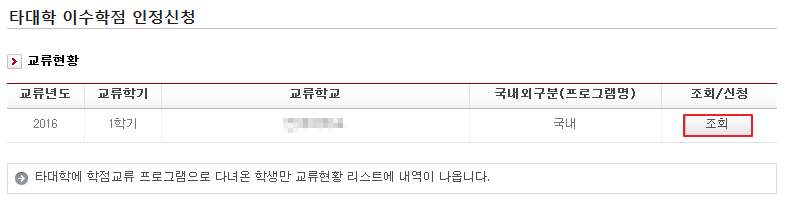 타대학에 학점교류 프로그램으로 다녀온 학생만 화면과 같이 교류현황 리스트에 내역이 나오며, 조회를 클릭하면 다음과 같이 타대학 이수학점 인정신청서 화면이 나타남 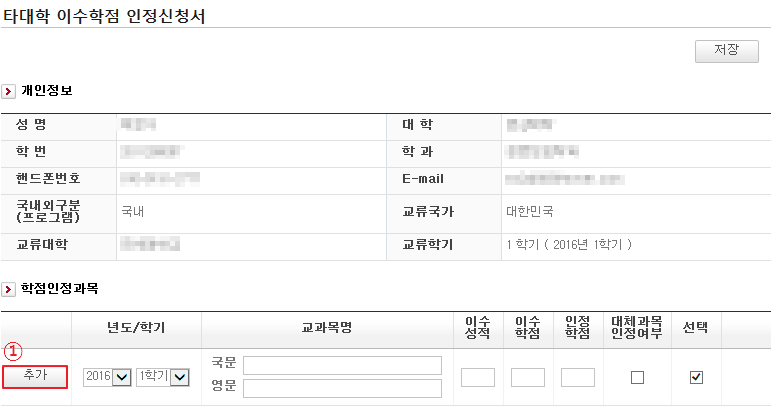 인정학점 신청 과목의 년도/학기, 교과목 명, 이수성적 등을 입력. 추가 버튼을 클릭하여 입력할 과목을 추가할 수 있음. 국내 교류 대학에 다녀온 경우에는 국문과 영문을 모두 입력함. 국외 교류 대학에 다녀온 경우에는 영문만 입력한다. 이수 성적과 이수 학점을 입력하게 되면, 해당 학교 학점 환산 비율에 따라 자동으로 인정 학점이 입력됨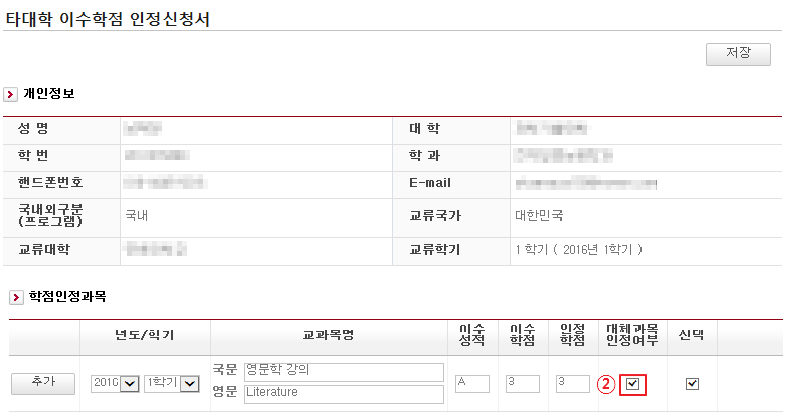 해당 과목이 교내 개설과목으로 대체 인정이 가능한 경우, 대체과목 인정여부 칸에 체크 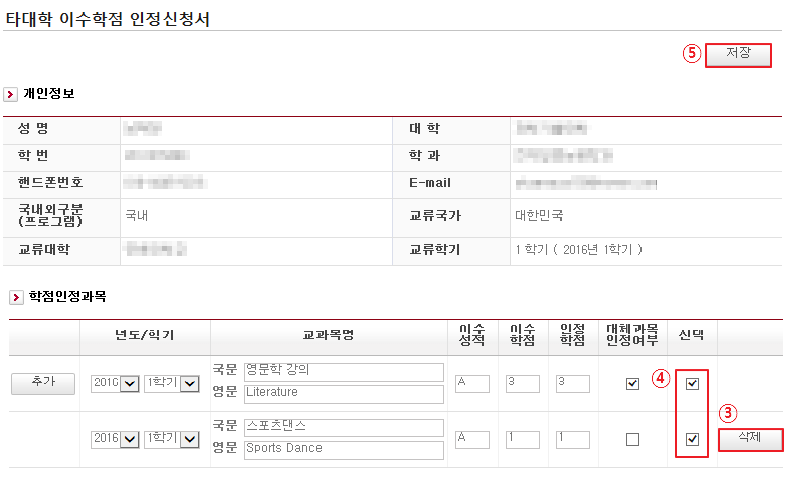 삭제를 통해 과목을 삭제할 수 있음입력이 끝나면 입력한 모든 항목을 선택저장을 눌러 저장함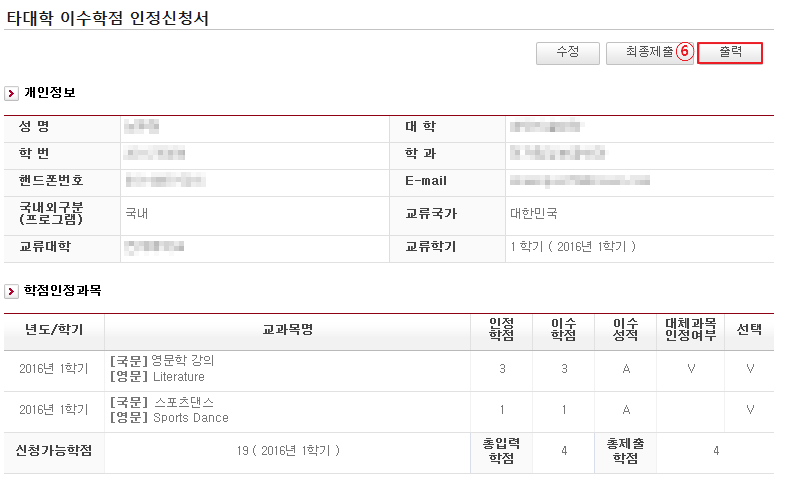 출력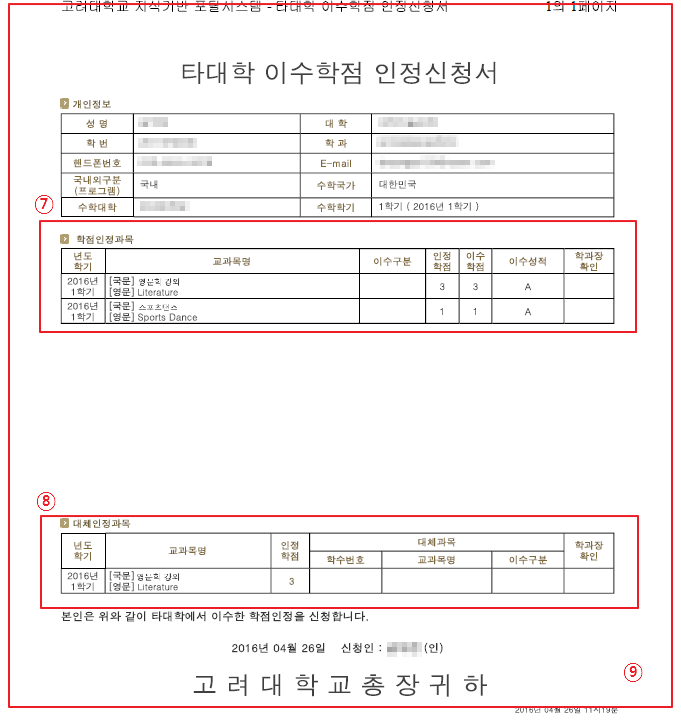 출력 후 학과행정실을 방문하여 이수구분을 적고 학과장 확인을 받음(이중전공 또는 융합전공으로 인정받고자 하는 경우 해당 학과장이나 전공주임의 확인을 받음)대체인정과목을 신청하였을 경우 학과장의 지도를 받아 과목 정보를 적고 학과장 확인을 받음스캔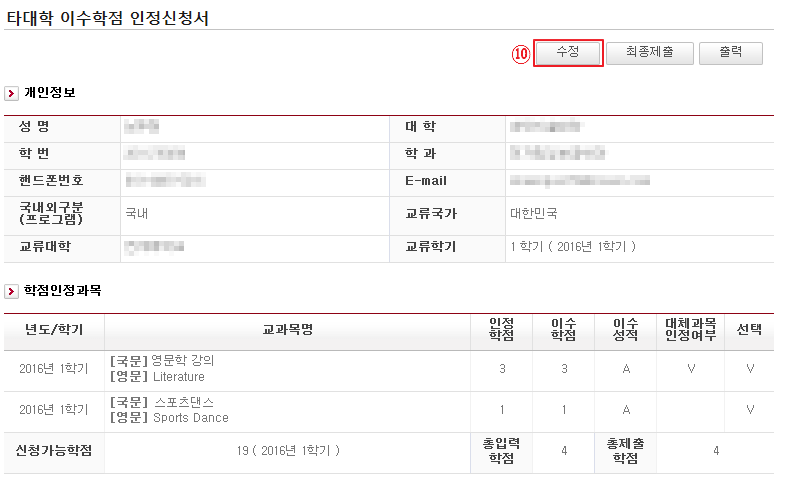 수정버튼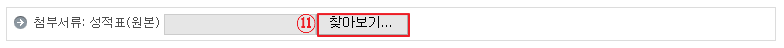 하단의 첨부서류에 스캔한 타대학 이수학점 인정신청서, 성적표원본과 성적평가표(Grading Scale), 강의계획안을 하나의 문서로 통합하여 첨부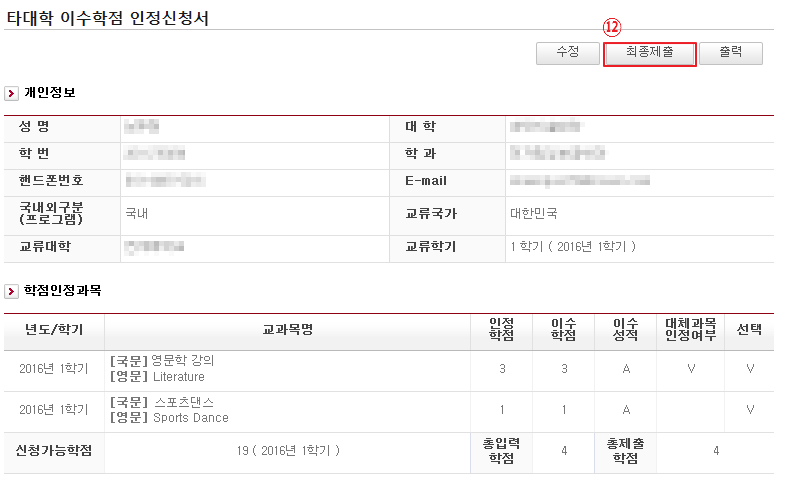 최종제출[참고]외국대학 이수학점 인정에 관한 자세한 사항은 studyabroad.korea.ac.kr에서 확인할 수 있음